 Для владельцев бизнеса: насколько сильно вам мешают конкуренты?

Вам постоянно приходится придумывать что-то новенькое: делать акции, снижать цены, обновлять ассортимент, повышать качество, давать рекламу? И всё для того, чтобы выделиться на фоне конкурентов?

Или ваш бизнес уникален для Коми, и вы даете клиентам то, чего больше нет ни у кого?

Или вы могли бы развить свое дело лучше, чем конкуренты, но вам препятствуют административные барьеры?

 Поделитесь своей ситуацией! Расскажите о том, как вам мешают или помогают конкуренты.

 Зачем это нужно?
Министерство экономики Коми анализирует уровень конкуренции в разных нишах бизнеса, чтобы затем разработать стратегию поддержки предпринимателей, которая будет максимально близка к реальности.

 Что надо сделать?
Надо заполнить анкету. Она довольно подробная, но это необходимо для более глубокого анализа. Заполнение займет около 15 минут, но это того стоит. Заполнить анкету можно с телефона.

 Прямая короткая ссылка на Гугл.Форму: vk.cc/axKb3o

Эти 15 минут – вклад в развитие вашего бизнеса и экономики всего региона.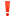 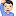 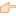 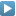 